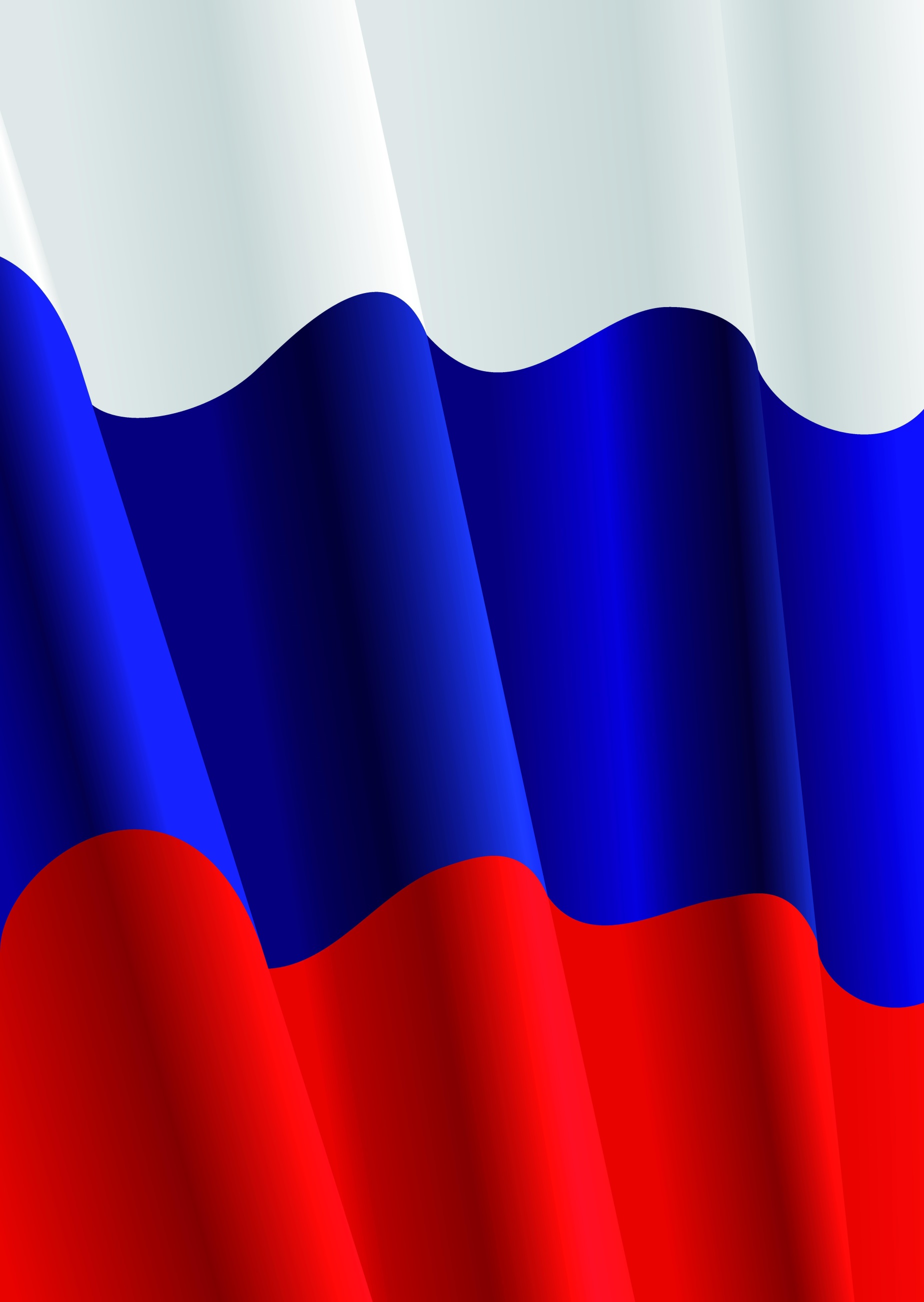 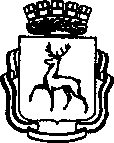 АДМИНИСТРАЦИЯ ГОРОДА НИЖНЕГО НОВГОРОДАДЕПАРТАМЕНТ ОБРАЗОВАНИЯМУНИЦИПАЛЬНОЕ АВТОНОМНОЕ ОБЩЕОБРАЗОВАТЕЛЬНОЕ УЧРЕЖДЕНИЕ«ШКОЛА № 22с углубленным изучением отдельных предметов »ПРОЕКТ« Я - РОССИЯНИН »Руководитель проекта:Прохожев Алексей КузьмичСрок реализации:2016-2019 гНижний Новгород2016 гСодержаниеОбоснование выбора темы проекта«Мы должны строить своё будущее на прочном фундаменте. И такойфундамент – это патриотизм. Мы, как бы долго ни обсуждали, что может бытьфундаментом, прочным моральным основанием для нашей страны, ничего дру-гого всё равно не придумаем. Это уважение к своей истории и традициям, ду-ховным ценностям наших народов, нашей тысячелетней культуре и уникально-му опыту сосуществования сотен народов и языков на территории России. Этоответственность за свою страну и её будущее».В.В. ПутинВ новом Стандарте духовно-нравственное развитие и воспитание обучающихся является первостепенной задачей современной образовательной системы образования. Чему учить и как воспитывать, как научить ребёнка любитьОтечество, уважать свой народ, его национальную культуру и духовные традиции; уважать закон и правопорядок, соизмерять свои поступки с нравственны-ми ценностями, осознавать свои обязанности перед семьёй, обществом, Отечеством. Этот вопрос не раз задавали себе педагоги и воспитатели образовательных организаций. Становление духовного человека невозможно без воспитания.Новый Стандарт призван возродить воспитательную работу в образовательных организациях, воспитать гражданина и патриота, раскрыть способности и таланты молодых россиян, готовить их к жизни в высокотехнологичномконкурентном мире.Основным содержанием духовно- нравственного развития, воспитания исоциализации являются базовые национальные ценности, хранимые в социально исторических, культурных, семейных традициях многонационального наро-да России, передаваемые от поколения к поколению и обеспечивающиеуспешное развитие страны в современных условиях.Базовые национальные ценности производны от национальной жизниРоссии во всей её исторической и культурной полноте, этническом многообразииСегодняшние ученики – это завтрашние защитники нашего Отечества, ученые, строители, юристы, экономисты, предприниматели, врачи, государственные служащие, учителя, которым строить и укреплять нашу страну в третьем тысячелетии.Во все времена деятельность школы была направлена на решение воспитательных задач, однако только в Стандарте второго поколения определены результаты воспитания: чувство гражданской идентичности, патриотизм, учебная мотивация, стремление к познанию, умение общаться, чувство ответственности за свои решения и поступки, толерантность и многое другое. В основе Стандарта лежит концепция духовно-нравственного развития, воспитания личности гражданина России.В Законе «Об образовании», ФГОС (утверждены приказом Министерства образования РФ от 06.10.2009 г № 373), Концепции духовно-нравственного развития и воспитания личности гражданина России (авторы: А.Я. Данилюк, А.М. Кандаков и др.) особое внимание обращено на формирование и развитие личности, обладающей качествами гражданина - патриота Родины, способного успешно выполнять гражданские обязанности в мирное и военное время.Патриотическое воспитание в условиях современной России объективно является и признано государством ключевым в обеспечении устойчивого политического, социально-экономического развития и национальной безопасности Российской Федерации.Патриотическое воспитание - это систематическая и целенаправленная деятельность по формированию у молодых граждан высокого патриотического сознания, чувства верности своему Отечеству, готовности к выполнению гражданского долга и конституционных обязанностей по защите интересов Родины.АКТУАЛЬНОСТЬ ТЕМЫ ПРОЕКТА      Начало XXI века - время высоких технологий и инноваций во всех сферах современного российского общества. Но, к сожалению, в нашей духовной жизни наблюдаются кризисные явления: падение нравственности, национальная рознь, отсутствие взаимопонимания, происходит обесценивание вечных ценностей, на которых держится мир. Эти процессы обусловлены самыми разными социальными причинами, нарушением связей, которые соединяли поколения, поэтому очень важно заложить в детях нравственные устои и патриотические настроения, которые всегда определяли человека менталитет русского человекаНедооценка патриотизма как важнейшей составляющей общественного сознания приводит к ослаблению социально-экономических, духовных и культурных основ развития общества и государства. К ориентирам социальной и образовательной политики отнесены идеалы патриотического сознания: служение Родине, верность своему Отечеству и готовность к выполнению гражданского долга. 
В 90-е годы акцент был сделан на внедрение заимствованного либерально-демократического варианта гражданского образования, с характерным для него упором на ценности личной свободы, на активное участие граждан в общественно-политической жизни, на критическое мышление. Такой подход был лишь отчасти востребован нашим образованием, так как развитие морально-психологического состояния российского социума шло в противоположном от нравственных ценностей направлении, приоритет отдавался другим идеалам – индивидуализму и предпринимательским способностям, культуре потребления и богатству. И.В.Следзевский, доктор исторических наук, директор Центра цивилизованных и региональных исследований считает, что для успешной реализации системы гражданско-патриотического воспитания необходимо, чтобы не только в государстве, но и в обществе, в его структурах произошел поворот в сторону ценностей патриотизма. Как общественный процесс патриотическое воспитание зависит от принятых в обществе образцов поведения, от того, насколько эти образцы соответствуют представлениям о долге, верности и служению родине. Если такие образцы укоренены в базовой культуре общества, устойчиво принимаются разными поколениями, то возникает прочный механизм самовоспитания патриотических качеств личности. Становление гражданского общества и правового государства в нашей стране во многом зависит от уровня гражданского образования и патриотического воспитания. Сегодня коренным образом меняются отношения гражданина России с государством и обществом. Он получил большие возможности реализовать себя как самостоятельную личность в различных областях жизни и в то же время возросла ответственность за свою судьбу и судьбу других людей. В этих условиях патриотизм становится важнейшей ценностью, интегрирующей не только социальный, но и духовно-нравственный, идеологический, культурно -исторический, военно-патриотический и другие аспекты.В условиях становления гражданского общества и правового государства необходимо осуществлять воспитание принципиально нового, демократического типа личности, способной к инновациям, к управлению собственной жизнью и деятельностью, делами общества, готовой рассчитывать на собственные силы, собственным трудом обеспечивать свою материальную независимостьАНАЛИТИЧЕСКОЕ ОБОСНОВАНИЕ   В последнее время общество предъявляет школе более серьезные требования в отношении патриотического воспитания. Глубже рассмотрев воспитательную программу школы , мы пришли к выводу, что следует пересмотреть ее, сделав акцент на воспитание гражданина- патриота. В соответствии с ФГОС определены основные направления и формы деятельности администрации, классных руководителей,  педагогов,  учащихся, социальных партнеров, но вся это работа замыкается на зам директора по ВР, так как он руководит центром школьных инициатив, курирует классных руководителей, но и несет ответственность за реализацию программы.  Проведя, предпроектное исследование мы констатируем проблемы  :Снижение интереса к изучению истории, краеведения, непонимание исторических причинно- следственных связей в общественных дисциплинах; поверхностное знание  исторических фактов и событий; Снижение интереса к изучению русской классической литературы;Отсутствие у молодежи современных положительных образов;Наблюдается тенденция снижения культуры владением русским языком;Размыты представления о семейных ценностях;Агрессия среди подростков, провоцируемая средствами массовой информации;Инициативное участие в общественной жизни присутствует, но часто деятельность направлена на себя.Еще одной особенностью стал тот факт, что необходимо как можно шире привлекать к решению задач по патриотическому воспитанию весь учительско- преподавательский состав образовательного учреждения. Тем самым к решению этой задачи будут привечены более широкие участники образовательного процесса, что повысить инициативу педагогов и даст толчок к  более демократическим формам взаимодействия. Эти мероприятия  будут способствовать эффективному  решению задач, стоящим перед коллективом и поможет более рационально использовать имеющийся капитал школыПри изучении диагностики процесса формирования патриотической направленности обучающихся  выявили ;25 % учащихся – не интересуется историческим прошлым своей страны16 %  учащихся – готовы уехать за границу на постоянное место жительства59% опрошенных считают себя патриотами, что доказывает существование внутреннего патриотизма. 35% не считают себя патриотами и 6% не могут дать точного ответа на этот вопрос, возможно потому что не до конца понимают или вообще не понимают значения слова патриот27 % учащихся - хотят служить в современной Российской армииДиагностика уровня эмоционально-ценностного компонента гражданской позиции показала:40 % - высокий уровень. Учащиеся имеют четкие представления об общечеловеческих ценностях60%- средний уровень .Данная группа показала недостаточные представления об иерархии общечеловеческих ценностей .20 % - низкий уровень. Они не имеют представления об иерархии общечеловеческих ценностей .Диагностика изучения социализированности личности учащихся по М.И. Рожкова:30 % учащихся – высокий уровень, активно участвуют во всех общественных делах, не считаясь с собственным временем, проявляют интерес к общественной жизни, с желанием работают в команде,50 % учащихся – средний уровень ,не проявляют особой активности в общественной жизни , но поручения выполняют при наличии интереса. Без желания работают в команде.20 % учащихся -низкий уровень, безответственно относятся к поручениям или уклоняются от их. Не желают участвовать в общественно полезных мероприятияхДиагностика уровня сформированности поведенческого компонента гражданской позиции:Когнитивный- 20%,60%,40 %Эмоционально- ценностный -20%,40 %, 40 %Поведенческий компонент- 20%, 50%, 30 %Анализ экспериментальных данных свидетельствует о среднем уровне сформированности гражданской позиции у обучающихся. Если не заниматься этим вопросом.- Морально-нравственная дезинтеграция общества;-низкий уровень социальной солидарности;- нарушение преемственности поколений;-недостаток гражданского, патриотического самосознания;- рост национализма, ксенофобии, усиление центробежных социальных тенденций; Снижение ценностей семейной жизни;Ослабление социального и психического здоровья;Молодое поколение резко сместиться в сторону прагматизма. Чрезвычайно острыми станут проблемы вооруженной защиты государства, обеспечения безопасности не только границ, но и повседневной, мирной жизни граждан. В практической жизни это выразиться в безответственном отношении к выполнению гражданских обязанностей,  бездуховном, социально незрелом поведении молодых людейПРОБЛЕМАВозникло противоречие между уровнем образованности подрастающего поколения и качеством его гражданской и нравственной воспитанности, уровнем социальной культуры. Гражданское воспитание невозможно реализовать через отдельную дисциплину. Это- целостная система, охватывающая все сферы деятельности учебного заведения, как учебные, так и внеучебные .Анализ гражданско-патриотического воспитания школьников позволил нам выявить ряд противоречий, которые остаются барьерами на пути формирования гражданской идентичности. Актуальность опыта состоит в том, что его реализация позволяет решать назревшие социальные, нравственные проблемы в отношении подрастающего поколения, устранить следующие противоречия:между необходимостью формирования гражданина-патриота и отсутствием этого представления у детей;между стремлением школы к формированию гражданина, патриота и отсутствием этого стремления в семье;между ситуативным характером и стихийностью проявления у школьников патриотических качеств и целенаправленной, систематической работой по гражданско-патриотическому воспитанию;между необходимостью повышения эффективности гражданско-патриотического воспитания школьников как одного из направлений деятельности классного руководителя и недостаточной разработанностью научного и методического обеспечения этого процесса в школе.между насыщенностью и глубиной, реализуемых гражданско- патриотических мероприятий и слабым кадровым обеспечением столь важного процесса.Реализуемая в данный момент система гражданско- патриотического воспитания и образования управленческая модель и модель школьного самоуправления не в полной мере адоптирована к проектной деятельности , к деятельности , выходящей за рамки школы, к деятельности позволяющей  реально интегрировать воспитательной и образовательные процессы. Это модель не позволяет избежать клипового мышления у всех субъектов воспитания. Она нуждается в корректировке и с точки зрения административного механизма и сточки зрения функционала.Актуальность  проблемыАктуальность проблемы, её практическая значимость обусловили выход на инновационный образовательный проект «Школа как центр гражданско-патриотического развития  микрорайона Верхние Печеры», который  призван систематизировать и углубить всю деятельность школы по гражданско-патриотическому воспитанию подрастающего поколения и позволит объединить проводимые в школе социально значимые дела.В рамках реализации инновационного проекта будет представлена система работы педагогов и обучающихся в условиях комплексного подхода к гражданско-патриотическому воспитанию и обучению, построенному на принципах сотворчества, воспитания успехом, социального партнерства и сетевого взаимодействия. Залогом успеха станет сотрудничество семьи и школы, социума, социальных партнеров, формирование ключевых компетенций и компетентностей у обучающихся, начиная с младшего школьного возраста.Данный проект актуален и значим он позволит:	объединить усилия педагогического сообщества в решении проблем гражданско-патриотического воспитания и обучения в условиях социального партнерства и сетевого взаимодействия;	апробировать модель деятельности – школа как центр гражданско - патриотического развития микрорайона Верхние Печеры;	предложить современные механизмы реализации целевых программ и проектов в данной сфере;	разработать и апробировать программы мониторинговых исследований и психолого – педагогического сопровождения в процессе гражданско - патриотического воспитания и обучения в МАОУ школе№22Наша СИЛЬНАЯ идеяСоздание  Школьной  центра« Я -Россиянин » -  гражданско- патриотического развития микрорайона Верхние Печеры.Благодаря данной Трансформируется механизм  управления, воплощения и мониторинга  организации гражданско- патриотической работы в  социокультурном пространстве Верхние Печеры.Данная форма организации позволяет органично и обоснованно объединить усилия различных социальных групп : учащиеся, родители, учителя, жители микрорайона. Таким образом  расширить образовательное пространство школы.Наша идея позволяет учесть и грамотно использовать возрастные особенности учеников младших классов, учащихся средней и старшей ступени образования.Проектная деятельность учащихся приобретает ценность не только внутри школьного пространства , но и становится востребованной в микрорайоне. Новизна  состоит в:разработке и апробации комплексной модели гражданско – патриотического воспитания и обучения школьников в условиях общеобразовательной школы на основе социального партнерства и сетевого взаимодействия;разработке и апробации модели деятельности школы как центра гражданско - патриотического воспитания и обучения;разработке и апробации содержания, современных методов и форм   взаимодействия педагогов в области  гражданско - патриотического воспитания и обучения;создании современных интегрированных программ, их методическом и дидактическом обеспечении;создании сети образовательных учреждений на целевой основе, апробации модели ее деятельности в условиях муниципалитета; создании модели интеграции учебной и внеучебной деятельности в условиях МАОУ  «Школе №22»КОНЦЕПТУАЛЬНЫЕ ОСНОВЫ ПРОЕКТАПроект разработан на основе нормативно -правовых документов РФ:-Конституции Российской Федерации,-Федеральный закон «Об основных гарантиях прав ребенка в РФ»;-Указ Президента РФ «О национальной стратегии действий в интересах детей на 2012-2017 годы»;- Требования ФГОС;- Закон  РФ «Об образовании »; - Концепция духовно-нравственного развития и воспитания личности гражданина России; -Национальная доктрина образования РФ до 2025 г-Концепция «Российское образование -2020 »- Программа модернизации образования до 2017 г;- Постановление Правительства РФ «О государственной программе» «Патриотическое воспитание граждан на 2016-2020г г.»-Указ Президента Российской Федерации от 29 октября 2015 года № 536 "О создании Общероссийской общественно-государственной детско-юношеской организации "Российское движение школьников"-Стратегия развития воспитания до 2025 г.-Указа Президента Закон «О национальной доктрине образования в Российской Федерации» нта России от 12.05.2009 № 537 «О Стратегии национальной безопасности Российской Федерации до 2020 года», -Указа Президента России от 01.06.2012 № 761 «О национальной стратегии действий в интересах детей на 2012-2017 годы-Указа Президента России от 20.10.2012 № 1416 «О совершенствовании государственной политики в области патриотического воспитания»,-Указ Президента РФ «Об основных направлениях государственной семейной политики» ;-Указ Президента Российской Федерации от 29 мая 2017 года № 240 "Об объявлении в Российской Федерации Десятилетия детства"- Районные межведомственные программы по вопросам воспитания;- Устав МАОУ «Школы№22 с углубленным изучением отдельных предметов»;-Программа  по патриотическому воспитанию школы «Отечество»-Районная программа патриотического воспитания «Я- гражданин России»Методологическую основу деятельности по моделированию проекта составляют научные труды отечественных ученых :основы личностно-деятельностного подхода к организации воспитательного процесса  (Л.В.Байбородова, Е.В.Бондаревская, Н.Е. Щуркова);идеи гуманизации воспитания  ( В.А. Караковский, Л.И. Новикова, Н.Л. Селиванова , В.А. Сухомлинский, Ш.А. Амонашвили );идеи реализации КТД, предполагающие решение целого «веера» педагогических задач (И.П.Иванов);идеи моделирования воспитательной системы школы, класса( Е.Н. Степанов, В.В. Воронов и др ),компетентностный подход (В.В.Сериков, В.А.Сластенин, А.П.Тряпицына);развитие личности человека как активного самоопределяющегося субъекта, познающего мир и самого себя в нем (Б.Г.Ананьев, Г.С. Батищев, В.И. Слободчиков, Д.И.Фельдштейн).системный подход (В.П.Беспалько, Л.И.Новикова, Н.Л.Селеванова, И.С.Якиманская);идея игровой деятельности, как средство сплочения коллектива ( А.С. Макаренко А.Н. Лутошкин и др. )Принципы построения проекта:принцип гуманистической направленности - Любовь, Мудрость, Свобода, Добро, Красота – истинно человеческие вечные ценности должны быть основой воспитания ребенка;принцип социального партнерства с семьей - привлечение родителей к жизни школы, их просвещение; согласованность в подходе к ребёнку; квалифицированная помощь и поддержка в трудных педагогических и жизненных ситуациях; информированность родителей о школьной жизни, об образовательном процессе, о всех возможностях, которые семья может использовать для образования своего ребёнка, справедливое решение конфликтов;принцип природосообразности и уникальности - предполагает учет закономерностей природного развития ребенка, опирается на психолого-педагогические диагностики, обеспечивает развитие творческой, мыслительной деятельности ученика, его самообразование;принцип КТД - совместное планирование, реализация и рефлексия творческих дел и социальных проектов( И.П. Иванов )Важно относиться к общению с детьми творчески, учитывать индивидуальные особенности характера учащихся, особенности эмоциональной сферы; необходимо пытаться объединить их творческой деятельностью, которая для них интересна, именно в начальной школе учащиеся наиболее активны. Им хочется много знать, они желают активно участвовать во всех делах. Это значит проявить себя, продемонстрировать свои умения, достижения знания;принцип диалогичности - это общение-диалог построено на уважении прав учащихся, взаимном доверии друг к другу, желании педагога слышать не только себя в общении с детьми, но и самих учащихся.Диалогичное сообщение помогает реализовать очень важную функцию общения- сопереживание. Это создает условие для развития и совершенствования детского коллектива.принцип здоровьесбререгающих технологий - заключается в обеспечении таких условий обучения, воспитания, развития, которые не оказывают негативного воздействия на здоровье учащихся.принцип системно-деятельностного подхода- принцип прри котором ученик не получает знания в готовом виде, а добывает их сам в процессе собственнойпринципы социального воспитания – единство образования, организации социального  опыта юных и индивидуальной помощи им в решении возрастных задач принципы интеллектуального воспитания,Цель проектаЦель: Формирование и развитие личности гражданина-патриота России, способного соединить патриотические чувства и патриотическое самосознание с идеалом гражданственности, ценностями социальной солидарности, справедливости, ответственности, готового служить российскому обществу и укреплению его единства, сознающего все значение единства российского общества, важность и ценность общероссийской идентичности.Перестроить систему  организации гражданско-патриотического и нравственного воспитания школьников, путем совершенствования административного механизма управления.Задачи:1.Перестроить модель воспитательной работы школы, не с точки содержательного наполнения, а с точки зрения механизма реализации проекта. Определять новые институции по патриотическому воспитанию.Трансформировать модель школьного самоуправления .2.Создать единое пространство  гражданско-патриотического воспитания, сочетающего формальное и неформальное образование.Просвещать  участников проекта.Стимулировать социальную активность учащихся. Ориентировать  деятельность  школьников на социально-нравственные ценности3.Поддерживать и направлять  патриотические и общественные инициативы.Способствовать формированию самоуправления подростков.4.Расширять социальное партнерство с ветеранскими организациями, политическими партиями и движениями. 5.Выстраивать партнерские отношения с родителями и  семьями обучающихся.МЕХАНИЗМЫ РЕАЛИЗАЦИИ ПРОЕКТАЭтапы реализации проектаНаправления патриотического воспитания в школе:Духовно-нравственноеИсторико-краеведческоеВоенно-спортивноеСоциально-гражданскоеЭкологическоеХудожественно-эстетическоеУчебная деятельностьПатриотическое воспитание учащихся осуществляется, прежде всего, в учебном процессе. Умелое использование общеобразовательных предметов в целях патриотического воспитания служит одним из средств в осмыслении следующих понятий: патриотизм, Отечество, Родина, память, интернационализм, мужество, смелость, героизм, отвага, самопожертвование, гражданственность, Конституция государства и т.д.Работа над понятиями начинается в младших классах, а затем продолжается в курсах истории России и обществознания. Изучение истории позволяет воспитывать учащихся на героических примерах прошлых поколений Александра Невского, Д.Пожарского, К.Минина, А.Суворова, М.Кутузова, Г. Жукова, защитников Брестской крепости, Героев войны и труда, спорта,  и др.Овладение историческими знаниями неразрывно связано с дальнейшим развитием и укреплением патриотических чувств.На уроках обществознания учащиеся знакомятся с основными законами общества, структурой государства, правами человека и др.На уроках литературы формируются нравственные идеалы молодежи на примерах положительных героев, художественных произведений, устанавливается живая связь далекого прошлого с современностью, воспитывается чувство гордости за нашу Родину, её народ.В процессе изучения основ физики, биологии, географии, математики у учащихся формируется диалектическое понимание развития природы, учащиеся знакомятся с применением законов физики, химии, биологии в военном деле, влияние научно-технической революции на развитие военной техники, решают задачи, в содержании которых отражена военная тематика.Перспективным направлением в обучении учащихся основам военной службы является применение в учебном процессе персональных компьютеров. На занятиях по информатике возможно использование специальных обучающих программ, позволяющих развивать у учащихся такие качества, необходимые будущему воину, как быстрота реакции, навыки работы на сложной боевой технике. Кроме того, в проектной деятельности по информатике целесообразно привлекать учащихся к созданию презентаций, сайтов по военно-патриотической тематике.На уроках учащиеся знакомятся с историей своей малой Родины, ее традициями и героическим прошлым.В настоящее время на занятиях по разделу «Основы военной службы» курса «Основы безопасности жизнедеятельности» с учащимися старших классов изучаются следующие темы:Гражданская оборона - составная часть обороноспособности страны;Вооруженные Силы России;Боевые традиции Вооруженных Сил страны;Символы воинской чести;Основы военной службы;Военнослужащий - защитник своего Отечества.Кроме того, в конце учебного года остается целесообразным проведение учебных сборов с учащимися, юношами 10 классов, по основам военной службы.Большое внимание в военно-патриотическом воспитании необходимо уделять занятиям по физической культуре. Именно на этих занятиях формируются качества необходимые будущему защитнику Родины: сила, быстрота, гибкость, ловкость, выносливость, координация и точность движения.Главным итогом является выпускник-патриот, надежный будущий защитник Родины.Внеурочная деятельностьВажное значение имеет правильный выбор наиболее эффективных форм и методов патриотической работы во внеурочное время. Этот выбор необходимо осуществлять с учетом интересов учащихся, квалификации руководителей, состояния учебно-материальной базы, наличии организаций и учреждений, способных оказать необходимую помощь.Формы внеурочной деятельности:тематические классные часы;встречи с представителями правовых структур, органов правопорядка;встречи с ветеранами войны и труда, воинами-афганцами, участниками чеченских событий, солдатами и офицерами срочной службы;интерактивные игры, дебаты, дискуссии по патриотическо - правовой тематике;конкурсы, викторины, конференции по данной теме;Волонтерская работа;уроки мужества, военно-спортивная игра «Зарница»;митинги, литературно-музыкальные представления, концерты к знаменательным датам;предметные недели;месячник по военно-патриотическому воспитанию;показ и обсуждение научно-популярных, документальных и художественных фильмов на военно-исторические темы;физкультурно-оздоровительные соревнования;поисковые операции;походы и экскурсии по родному краю.Внеклассная деятельностьВнеклассная деятельность осуществляется через взаимодействие с общественными структурами с включением инновационных форм работы: проектной деятельности с использованием ИКТ.Организация воспитательной работыРабота с родителямиСреди многих условий и факторов, влияющих на развитие и воспитание учащихся, по праву ведущим является семья. В ней закладываются основы личности. Только стабильная, благополучная семья, где сохраняется преемственность поколений, царит уважение друг к другу, может воспитывать высоконравственную личность, настоящего патриота своей страны. Пример патриотизма – жизнь и подвиг отцов и дедов, ветеранов Великой Отечественной войны. Поэтому успех в патриотическом воспитании зависит от умения педагогов работать с родителями. Работа педагога с родителями невозможно без их активного вовлечения в учебно-воспитательный процесс, в организацию и проведение различных мероприятий. Диагностирование показывает, что нет родителей, равнодушных к судьбе своих детей. Родители хотят, чтобы их ребенок был признан не только в кругу семьи, но и в обществе, а это невозможно без таких качеств, как ответственность, гражданственность, патриотизм, любовь, уважение к своему Отечеству, его традициям. Продуктивность, взаимодействия педагогов и родителей в определенной степени обусловлено оптимальным выбором приемов, методов и форм работыФормы работы:составление родословной « Пишем родословную своей семьи»;спортивные соревнования «Папа, мама, я – спортивная семья»;сбор материалов, запись воспоминаний родственников о Великой Отечественной войне;родительское собрание «Нужно ли воспитывать в ребенке патриотизм»;конференции «Слава защитникам Отечества», посвященные Дню защитников Отечества;проведение совместных игр «А ну-ка, парни!», «А ну-ка, мальчики!»;акции «Помоги пойти учиться», «Осенняя неделя добра», «Весенняя неделя добра», «Забота»;встреча с родителями – военными «Есть такая профессия – Родину защищать».Мероприятия по реализации проектаМеханизм отслеживания результатов по проекту Методы диагностики:1.опросные ( анкетирование, беседа )2. наблюдение ( прямое, косвенное )3.изучение результатов учебной и творческой деятельностиУровни организации процесса гражданского образования и патриотического воспитания школы.ВЫСОКИЙ УРОВЕНЬ. Процесс гражданского образования и патриотического воспитания характеризуется активностью, целенаправленностью, высокой степенью организации, взаимодействия его субъектов, ритмичностью, сбалансированным использованием средств, форм, методов, технологий для достижения ожидаемых результатов. Субъект - объектные отношения являются оптимальными, интересы воспитателей и воспитуемых совпадают, взаимоотношения достаточно гармоничны, мотивация в процессе совместной деятельности позитивная и устойчивая. Ожидаемый результат является достижимым.СРЕДНИЙ УРОВЕНЬ. Процесс гражданского образования и патриотического воспитания характеризуется относительной организованностью, минимальной активностью, несбалансированным, непродуманным использованием форм, методов и средств для достижения ближайших задач. Перспективные и инновационные направления деятельности, как правило, отсутствуют. Субъект - объектные взаимосвязи нестабильны, интересы и устремления воспитателей и воспитуемых совпадают лишь частично, отношения неустойчивы, не имеют существенных основ. Позитивная мотивация в процессе совместной деятельности проявляется непостоянно и наряду с негативными моментами. Ожидаемый результат достигается не в полной мере, то есть частично.НИЗКИЙ УРОВЕНЬ. Процесс имеет малоуправляемый, неорганизованный, стихийный характер. Взаимодействие между его субъектами отсутствует. Субъект - объектные взаимосвязи формальны или отсутствуют. Позитивно-ориентированная мотивация в процессе деятельности не проявляется, вследствие чего ожидаемый результат не достигается.Критерий «ФАКТА»Критерий факта – факты участия школьников в организованных педагогами воспитывающих ситуациях (коллективных делах, мероприятиях, дискуссиях, беседах, клубах, объединениях и т.д. ).Показатель - факт участия в мероприятии. Градация меры участия осуществляется как фиксация позиций «не участвовал в деле, мероприятии» - символ «Н», «пассивный участник (слушатель, зритель)» - символ «У», «активный участник» - символ «А», «организатор» - символ «Ор».Методика меры фиксации соответствующих позиций:Наблюдение педагога заполнение таблицы.Фиксация уровня в действии. Пример: после спортивного соревнования школьники на выходе из спортзала выбирают шарики с символическими цветами: белый болельщик, синий – участник соревнований, красный – организатор.Критерий «ОТНОШЕНИЯ»Критерий «Отношения» - отношение школьника к данным воспитывающим ситуациям, к своему участию в них, к товарищам, коллективу, с которыми участвовал в ситуации.Показатели: оценка школьниками ситуации (дела, мероприятии и пр.) как важного / не важного, нравится / не нравится, значимого для него/ не значимого и т.д.Методики:Опрос учащихся. Постановка вопросов, требующих от школьников оценки своего отношения к соответствующим школьным делам и мероприятиям.Бальная система оценивания. Учащиеся оценивают мероприятие по семибальной шкале:«7» - очень нравится«6» - понравилось«5» - скорее понравилось, чем не понравилось«4» - весьма средне«3» - скорее не понравилось, чем понравилось«2» - не понравилось«1» - очень не понравилосьОжидаемые результатыЗаработала система гражданско-патриотического воспитания,  максимально способствующая  осознанию школьниками их принадлежности к судьбе и Отечеству. Образовательное пространство перестроилось на качественно новом уровне: усовершенствован административный  механизм  организации воспитательного процесса в школе, стержнем которого стала гражданско- патриотическая работа.  Для обучающихся:сформированность нравственных  качеств учащихся  и потребности в нравственном самосовершенствовании;наличие гражданской идентичности и сформированности гражданско-патриотического мирововозренческого самосознания, уважения к национальным традициям и обычаям народов России ;сформированность познавательной активности, творческой  инициативы, стремления к пониманию смысла учения  и интеллектуальной  наполненности;сформированность творческих и организаторских способностей, лидерских качеств;сформированность предметно-развивающей среды;овладение навыками коммуникативной культуры;творческое и инициативная позиция детей имеет возможность реализоваться в социально активной деятельности (ее многоаспектность дает возможность каждому ребенку найти точку приложения своих способностей ), имеющий реальный осязаемый конечный продукт.Для родителей:сформированность активно жизненной позиции семьи, повышение статуса отцовства и материнства;сформированность гражданской позиции семьи;возросший уровень психолого-педагогической грамотности родителей; сформированность ценности осознанного родительства.Сформированность единства ценностных ориентиров школы и семьи;Для преподавателей:высокая планка профессионального мастерства;сформированность  новых целей и задач;Для школы:сформированность активной позиции  коллектива, в котором комфортно находиться каждому ученику, родителю, учителю;включенность всех участников проекта в воспитательную систему школы .           Для социума:сформированность активной гражданской позиции жителями микрорайона;создание безопасной жизненной  среды;создание условий для улучшения показателей доверия граждан друг к другу, к государственным, общественным, в том числе социальным, институтам;Конечным результатом функционирования системы патриотического воспитания должны стать духовный и культурный подъем учащихся, высокая гражданская позиция, патриотическое сознание учащихся себя как россиян, определяющих будущее России: Сформированность гражданско-правовой компетентности: в познавательной сфере- обогащение знаниями российского законодательства, в историко-краеведческой - осознание ответственности за судьбу страны, формирование гордости за сопричастность к деяниям предыдущих поколений, в социальной - способность к самореализации в пространстве  российского государства,  формирование активной жизненной позиции, знание и соблюдение норм правового государства;в духовно-нравственной сфере - осознание обучающимися высших ценностей и идеалов.Приобретение опыта общественно - полезной гражданско-патриотической деятельности.Вовлечение в систему гражданско-патриотического  воспитания представителей всех субъектов образовательной деятельностиРазработанная и апробированная на практике модель патриотического воспитания учащихся расширяет теоретические представления о возможностях сетевых образовательных и воспитательных учреждений, подходах к подготовке подбору кадров для них;Сформулированные в проекте основные принципы отбора содержания, форм и методов военно-патриотической работы, научная характеристика условий эффективной реализации данного направления воспитания могут выполнять функцию необходимого теоретического основания для прикладных и методических разработок;Нормативно-правовая база, разработанная в процессе формирования системы патриотического воспитания – может быть использована при разработке подобных моделей в других образовательных учреждениях.Литература1. Абрамова, С.В. Система гражданского образования школьников: воспитание гражданской активности, социально-правовое проектирование, изучение гуманитарного права [Текст] - М.: Глобус, 2006. - 224 с.2. Аверина, Н.Г. О духовно-нравственном воспитании младших школьников. Начальная школа // Начальная школа. - 2011. - №11. - С.68 - 71.3. Агапова, И.А. Мы - патриоты! Классные часы и внеклассные мероприятия [Текст]: 1-11 классы. - М.: ВАКО, 2010. - 368 с.4. Азаров, Ю. Педагогическое искусство патриотического воспитания школьников // Дополнительное образование. - 2013. - №6. - С.3 - 7.5. Александрова, Е.Ю. Система патриотического воспитания в ДОУ: планирование, педагогические проекты, разработки тематических занятий и сценарии мероприятий [Текст] - Волгоград: Учитель, 2007. - 203 с.6. Басаргина, А.А. Музей народной культуры [Текст] - Белгород: КОНСТАНТА, 2006. - 114 с.7. Батурина, Г.И. Нравственное воспитание школьников на народных традициях [Текст] - М.: Народное образование, 2002 - 112с.8. Беспятова, Н.К. Военно-патриотическое воспитание детей и подростков методическое пособие / Н К. Беспятова, Д.Е. Яковлев [Текст] - М.: Айрис Пресс: Айрис дидактика, 2006. - 189 с.9. Быков, А.К. Событийный подход в патриотическом воспитании школьников // Воспитание школьников. - 2009. - №7. - С.21 - 24.10. Дик, Н.Ф. Развивающие классные часы и праздники в 3-4-х классах [Текст] / Н.Ф. Дик. - 2-е изд. - Ростов-на-Дону: Феникс, 2008. - 340 с.11. Евладова, Е.Б., Логинова Л.Г. Организация дополнительного образования детей: Практикум: учеб. пособие для студ. учреждений сред. проф. образования. - М.: Гуманит. изд. центр ВЛАДОС, 2003. - 192 с.12. Журавская, Т.В. Патриотическое воспитание: Нормативные правовые документы. - 2-е изд., перераб. - М.: ТЦ Сфера, 2006. - 96 с.13. Маханева, М.Д. Нравственно-патриотическое воспитание детей младшего возраста [Текст] - М.: АРКТИ, 2004. - 69 с.14. Микрюков, В.Ю. Военно-патриотическое воспитание в школе: 1-11 классы [Текст] - М.: ВАКО, 2009. - 192 с.15. Конасова, Н.Ю. Права детей на дополнительное образование и социально-педагогическую поддержку [Текст]: учеб. - метод. пособие / Н.Ю. Конасова [и др.]. - Санкт-Петербург: КАРО, 2005. - 219 с.16. О ходе модернизации российского образования // Воспитание школьников. - 2012. - №10. - С.3 - 7.17. Пашкович, И.А. Патриотическое воспитание: система работы, планирование, конспекты уроков, разработка занятий [Текст] - Волгоград: Учитель, 2006. - 169 с.18. Приходько, В. И Актуальность проблемы воспитания патриотизма и готовности молодежи к защите Отечества / В.И. Приходько // Молодежь и общество. - 2011. - №2. - С.53 - 57.19. Райхлина, Е.Л. Использование литературного наследия в патриотическом воспитании учащейся молодежи // Воспитание школьников. - 2009. - №9. - С.26 - 28.20. Сластенин, В.А. Педагогика: учебник для студенческих учреждений среднего профессионального образования / В.А. Сластенин, И.Ф. Исаев, Е.Н. Шпенов. - 4 - е издание [Текст] - М.: Издательский центр " Академия", 2012. - 496 с.21. Усатова, Е.В. Гражданско-патриотическое воспитание (классные часы, общешкольные мероприятия, интеллектуальные игры и викторины) [Текст] - Волгоград: Учитель, 2006. - 137 с.22. Черноусова, Ф.П. Классные часы, беседы о нравственном и патриотическом воспитании [Текст]: учебн. пособие. - М.: Центр педагогического образования, 2012. - 112 с.23. Харламов, И.Ф. Педагогика: Учебник для студенческих учреждений среднего профессионального образования / И.Ф. Харламов - 7 - е издание [Текст] - МН.: Университетское, 2012 - 560 с.24. Шемшурина, А.И. Патриотическое воспитание школьников. Кн. для учителя. Учеб. - метод. пособие / А.И. Шемшурина [Текст] - М.: Гуманит. изд. центр ВЛАДОС, 2001. - 110 с.25. Шипов, К. Воспитание на исторических событиях // Патриот Отечества. - 2013. - № 11. - С.34 - 36.26. Шутова, Л. И Профессиональные ценности как условие формирования патриотизма у будущих специалистов народного хорового пения // Педагогическое образование и наука. - 2014. - №2. - С.73 - 75.27. Елесеева Ю.А. Реализация дополнительных образовательных программ в начальной школе [Электронный ресурс] / Ю.А. Елесеева. - Электрон. текст. дан. - Режим доступа: http://www.nsportal.ru/nsportal/20/83694/ (22 февр. 2015г.)28. Мельникова Е.В. Патриотическое воспитание младших школьников [Электронный ресурс] / Е.В. Мнльникова - Электрон, текст. Дан. - Режим доступа.:: http://www.gopsy.ru/ gopsy /456/83694/ (23 февр. 2015г.)Часть 1. Резюме проектаЧасть 1. Резюме проектаЧасть 1. Резюме проектаНазвание  проекта Название  проекта « Я- Россиянин »Название организацииНазвание организацииМуниципальное автономное общеобразовательное учреждение  «Школа№22 с углубленным изучением отдельных предметовРуководитель Руководитель Прохожев Алексей Кузьмич, директор МБОУ «Школы №22 с углубленным изучением отдельных предметов»Территория	Территория	Нижегородский район г. Нижнего НовгородаНазвание организацииНазвание организацииМуниципальное автономное  общеобразовательное учреждение «Школа№22 с углубленным изучением отдельных предметов»Адрес Адрес 603 163  г.Нижний Новгород, ул.Верхне- Печерская д.5 А Тел/факс 460-17-77, е-mail:school22nn@mail.ruКраткое описание проекта (2-3 предложения)Краткое описание проекта (2-3 предложения)Проект направлен на  перестройку системы  организации гражданско-патриотического и нравственного воспитания школьников, путем совершенствования административного механизма управления, создание  Школьной  центра« Я -Россиянин » -  гражданско- патриотического развития микрорайона Верхние Печеры.Город/города реализации проектаГород/города реализации проектаГ. Нижний НовгородТема проекта Тема проекта Гражданско-патриотическаяСрок реализации проектаСрок реализации проекта2016г. -2019 г.Партнеры проекта (при наличии)Партнеры проекта (при наличии)Общественные организации микрорайона Верхние Печеры Нижегородского района и г. Нижнего НовгородаЧасть 2. Описание проектаЧасть 2. Описание проектаЧасть 2. Описание проектаЦели и задачи проектаЦель: Формирование и развитие личности гражданина-патриота России, способного соединить патриотические чувства и патриотическое самосознание с идеалом гражданственности, ценностями социальной солидарности, справедливости, ответственности, готового служить российскому обществу и укреплению его единства, сознающего все значение единства российского общества, важность и ценность общероссийской идентичности.Перестроить систему  организации гражданско-патриотического и нравственного воспитания школьников, путем совершенствования административного механизма управления.Задачи:1.Перестроить модель воспитательной работы школы, не с точки содержательного наполнения, а с точки зрения механизма реализации проекта. Определять новые институции по патриотическому воспитанию.Трансформировать модель школьного самоуправления .2.Создать единое пространство  гражданско-патриотического воспитания, сочетающего формальное и неформальное образование.Просвещать  участников проекта.Стимулировать социальную активность учащихся. Ориентировать  деятельность  школьников на социально-нравственные ценности3.Поддерживать и направлять  патриотические и общественные инициативы.Способствовать формированию самоуправления подростков.4.Расширять социальное партнерство с ветеранскими организациями, политическими партиями и движениями. 5.Выстраивать партнерские отношения с родителями и  семьями обучающихся.Цель: Формирование и развитие личности гражданина-патриота России, способного соединить патриотические чувства и патриотическое самосознание с идеалом гражданственности, ценностями социальной солидарности, справедливости, ответственности, готового служить российскому обществу и укреплению его единства, сознающего все значение единства российского общества, важность и ценность общероссийской идентичности.Перестроить систему  организации гражданско-патриотического и нравственного воспитания школьников, путем совершенствования административного механизма управления.Задачи:1.Перестроить модель воспитательной работы школы, не с точки содержательного наполнения, а с точки зрения механизма реализации проекта. Определять новые институции по патриотическому воспитанию.Трансформировать модель школьного самоуправления .2.Создать единое пространство  гражданско-патриотического воспитания, сочетающего формальное и неформальное образование.Просвещать  участников проекта.Стимулировать социальную активность учащихся. Ориентировать  деятельность  школьников на социально-нравственные ценности3.Поддерживать и направлять  патриотические и общественные инициативы.Способствовать формированию самоуправления подростков.4.Расширять социальное партнерство с ветеранскими организациями, политическими партиями и движениями. 5.Выстраивать партнерские отношения с родителями и  семьями обучающихся.Направления работыИсторико-краеведческоеДуховно-нравственноеВоенно-спортивноеСоциально-гражданскоеЭкологическоеХудожественно-эстетическоеИсторико-краеведческоеДуховно-нравственноеВоенно-спортивноеСоциально-гражданскоеЭкологическоеХудожественно-эстетическоеСрок реализацииЭтапы функционирования2016-2019 гг.Проект  включает 3 этапа:I этап — подготовительный (2016-2017 г.)II этап – основной ( 2017-2018 г.)III этап – заключительный ( 2018-2019 г.)2016-2019 гг.Проект  включает 3 этапа:I этап — подготовительный (2016-2017 г.)II этап – основной ( 2017-2018 г.)III этап – заключительный ( 2018-2019 г.)Целесообразность и актуальность проектаДанный проект имеет большое значение в деле воспитания и формирования личности учащихся, воспитания Гражданина и Патриота.Проект призван систематизировать и углубить всю деятельность школы по гражданско-патриотическому воспитанию подрастающего поколения и позволит объединить проводимые в школе социально значимые дела.В рамках реализации инновационного проекта будет представлена система работы педагогов и обучающихся в условиях комплексного подхода к гражданско-патриотическому воспитанию и обучению, построенному на принципах сотворчества, воспитания успехом, социального партнерства и сетевого взаимодействия. Залогом успеха станет сотрудничество семьи и школы, социума, социальных партнеров, формирование ключевых компетенций и компетентностей у обучающихся, начиная с младшего школьного возраста.Данный проект актуален и значим он позволит:•		объединить усилия педагогического сообщества в решении проблем гражданско-патриотического воспитания и обучения в условиях социального партнерства и сетевого взаимодействия;•		апробировать модель деятельности – школа как центр гражданско - патриотического развития микрорайона Верхние Печеры;•		предложить современные механизмы реализации целевых программ и проектов в данной сфере;•		разработать и апробировать программы мониторинговых исследований и психолого – педагогического сопровождения в процессе гражданско - патриотического воспитания и обучения в МАОУ школе№22Данный проект имеет большое значение в деле воспитания и формирования личности учащихся, воспитания Гражданина и Патриота.Проект призван систематизировать и углубить всю деятельность школы по гражданско-патриотическому воспитанию подрастающего поколения и позволит объединить проводимые в школе социально значимые дела.В рамках реализации инновационного проекта будет представлена система работы педагогов и обучающихся в условиях комплексного подхода к гражданско-патриотическому воспитанию и обучению, построенному на принципах сотворчества, воспитания успехом, социального партнерства и сетевого взаимодействия. Залогом успеха станет сотрудничество семьи и школы, социума, социальных партнеров, формирование ключевых компетенций и компетентностей у обучающихся, начиная с младшего школьного возраста.Данный проект актуален и значим он позволит:•		объединить усилия педагогического сообщества в решении проблем гражданско-патриотического воспитания и обучения в условиях социального партнерства и сетевого взаимодействия;•		апробировать модель деятельности – школа как центр гражданско - патриотического развития микрорайона Верхние Печеры;•		предложить современные механизмы реализации целевых программ и проектов в данной сфере;•		разработать и апробировать программы мониторинговых исследований и психолого – педагогического сопровождения в процессе гражданско - патриотического воспитания и обучения в МАОУ школе№22Содержание проекта (подробно), объем информации не ограниченС создание  Школьной  центра« Я -Россиянин » -  гражданско- патриотического развития микрорайона Верхние Печеры  предполагает перестройку модели воспитательной работы школы, не с точки содержательного наполнения, а с точки зрения механизма реализации проекта.Работа по проекту включает  комплекс мероприятий по различным направлениям деятельности: духовно- нравственное,  историко-краеведческое, военно-спортивное, социально-гражданское, экологическое, художественно-эстетическое. Участники проекта будут изучать историю, культуру, традиции русского народа, участвовать в волонтерском движении, в мемориальных соревнованиях, в поисково- исследовательской деятельности, экологических акциях, творческих конкурсах, патриотических концертах. Произойдет создание новых институций по патриотическому воспитанию. Будет трансформирована модель школьного самоуправления. Заработает система гражданско-патриотического воспитания,  максимально способствующая  осознанию школьниками их принадлежности к судьбе и Отечеству. Образовательное пространство перестроится на качественно новом уровне; будет усовершенствован административный  механизм  организации воспитательного процесса в школе, стержнем которого станет гражданско- патриотическая работа. Будут определены  направления работы, расширена сфера деятельности школьных органов Самоуправления.В соответствии с новыми  требованиями будет приведена нормативно- правовая база. Трансформирована модель школьного самоуправления  Разработаны образовательные и воспитательные программы. Работа дополнительного образования будет   нацелена на укрепление патриотических чувств.Будет расширена система взаимодействия с внешними партнерами, налажена коммуникация между участниками образовательного процесса. Активизируется работа Попечительского Совета школы, классных родительских комитетов, работа Родительского клуба.Проект  включает 3 этапа:I этап — подготовительный (2016-2017 г.)II этап – основной ( 2017-2018 г.)III этап – заключительный ( 2018-2019 г.)На начальном этапе работы основной задачей является создание условий для успешной реализации проекта. Для этого необходимо:- проанализировать состояние возможностей МАОУ школы№22 для реализации проекта;- познакомить с проектом учащихся, педагогов, родителей, партнеров  и привлечь их к совместной деятельности;- определить круг лиц из числа педагогов, методистов, администрации МАОУ школы№22 по руководству проектом, распределить обязанности, создать рабочую группу;- ознакомиться с опытом работы по созданию Школы- как центра по гражданско- патриотического развития;- привлечь партнеров к сотрудничеству : учреждения культуры, ветеранских организациях, общественных  и религиозных организаций.На основном этапе деятельности необходимо:разработка и оформление школы с целью повышения интереса школьников к истории своей Родины  ;разработка и внедрение инструментария для проведения мониторинга достижения поставленных в инновационном проекте целей и задач;активизация деятельности ученического самоуправления;апробация форм и методов, способствующих развитию творческого потенциала личности в контексте гражданско-патриотического воспитания, интеграции общего и дополнительного образования, социального партнерства и сетевого взаимодействия;формирование гражданско-патриотической позиции учащихся через систему традиционных дел:Основной задачей заключительного периода является анализ результатов деятельности и корректировка дальнейшей работы по направлениям.систематизация и обобщение результатов реализации проекта и определение перспектив дальнейшего развития школы и инновационной деятельности;создание банка инновационных технологий гражданско-патриотического воспитания и обучения;подготовка материалов по проекту к публикации;мониторинг качества выполнения проекта;распространение накопленного инновационного опыта в форме обучающих семинаров, мастер-классов, индивидуальных консультаций;презентация результатов реализации проекта, продуктов инновационной деятельностиС создание  Школьной  центра« Я -Россиянин » -  гражданско- патриотического развития микрорайона Верхние Печеры  предполагает перестройку модели воспитательной работы школы, не с точки содержательного наполнения, а с точки зрения механизма реализации проекта.Работа по проекту включает  комплекс мероприятий по различным направлениям деятельности: духовно- нравственное,  историко-краеведческое, военно-спортивное, социально-гражданское, экологическое, художественно-эстетическое. Участники проекта будут изучать историю, культуру, традиции русского народа, участвовать в волонтерском движении, в мемориальных соревнованиях, в поисково- исследовательской деятельности, экологических акциях, творческих конкурсах, патриотических концертах. Произойдет создание новых институций по патриотическому воспитанию. Будет трансформирована модель школьного самоуправления. Заработает система гражданско-патриотического воспитания,  максимально способствующая  осознанию школьниками их принадлежности к судьбе и Отечеству. Образовательное пространство перестроится на качественно новом уровне; будет усовершенствован административный  механизм  организации воспитательного процесса в школе, стержнем которого станет гражданско- патриотическая работа. Будут определены  направления работы, расширена сфера деятельности школьных органов Самоуправления.В соответствии с новыми  требованиями будет приведена нормативно- правовая база. Трансформирована модель школьного самоуправления  Разработаны образовательные и воспитательные программы. Работа дополнительного образования будет   нацелена на укрепление патриотических чувств.Будет расширена система взаимодействия с внешними партнерами, налажена коммуникация между участниками образовательного процесса. Активизируется работа Попечительского Совета школы, классных родительских комитетов, работа Родительского клуба.Проект  включает 3 этапа:I этап — подготовительный (2016-2017 г.)II этап – основной ( 2017-2018 г.)III этап – заключительный ( 2018-2019 г.)На начальном этапе работы основной задачей является создание условий для успешной реализации проекта. Для этого необходимо:- проанализировать состояние возможностей МАОУ школы№22 для реализации проекта;- познакомить с проектом учащихся, педагогов, родителей, партнеров  и привлечь их к совместной деятельности;- определить круг лиц из числа педагогов, методистов, администрации МАОУ школы№22 по руководству проектом, распределить обязанности, создать рабочую группу;- ознакомиться с опытом работы по созданию Школы- как центра по гражданско- патриотического развития;- привлечь партнеров к сотрудничеству : учреждения культуры, ветеранских организациях, общественных  и религиозных организаций.На основном этапе деятельности необходимо:разработка и оформление школы с целью повышения интереса школьников к истории своей Родины  ;разработка и внедрение инструментария для проведения мониторинга достижения поставленных в инновационном проекте целей и задач;активизация деятельности ученического самоуправления;апробация форм и методов, способствующих развитию творческого потенциала личности в контексте гражданско-патриотического воспитания, интеграции общего и дополнительного образования, социального партнерства и сетевого взаимодействия;формирование гражданско-патриотической позиции учащихся через систему традиционных дел:Основной задачей заключительного периода является анализ результатов деятельности и корректировка дальнейшей работы по направлениям.систематизация и обобщение результатов реализации проекта и определение перспектив дальнейшего развития школы и инновационной деятельности;создание банка инновационных технологий гражданско-патриотического воспитания и обучения;подготовка материалов по проекту к публикации;мониторинг качества выполнения проекта;распространение накопленного инновационного опыта в форме обучающих семинаров, мастер-классов, индивидуальных консультаций;презентация результатов реализации проекта, продуктов инновационной деятельностиОжидаемый результатВ результате реализации проекта  произойдет перестройка системы  организации гражданско-патриотического и нравственного воспитания школьников, путем совершенствования административного механизма управления. Для обучающихся:•	сформированность нравственных  качеств учащихся  и потребности в нравственном самосовершенствовании;•	наличие гражданской идентичности и сформированности гражданско-патриотического мирововозренческого самосознания, уважения к национальным традициям и обычаям народов России ;•	сформированность познавательной активности, творческой  инициативы, стремления к пониманию смысла учения  и интеллектуальной  наполненности;•	сформированность творческих и организаторских способностей, лидерских качеств;•	сформированность предметно-развивающей среды;•	овладение навыками коммуникативной культуры;•	творческое и инициативная позиция детей имеет возможность реализоваться в социально активной деятельности (ее многоаспектность дает возможность каждому ребенку найти точку приложения своих способностей ), имеющий реальный осязаемый конечный продукт.Для родителей:•	сформированность активно жизненной позиции семьи, повышение статуса отцовства и материнства;•	сформированность гражданской позиции семьи;•	возросший уровень психолого-педагогической грамотности родителей;•	 сформированность ценности осознанного родительства.•	Сформированность единства ценностных ориентиров школы и семьи;Для преподавателей:•	высокая планка профессионального мастерства;•	сформированность  новых целей и задач;Для школы:•	сформированность активной позиции  коллектива, в котором комфортно находиться каждому ученику, родителю, учителю;•	включенность всех участников проекта в воспитательную систему школы .Для администрации:повышение результативности образовательного и воспитательного процессов в школе;обеспечение развития образовательной среды в соответствии с требованиями времени;создание банка инновационных форм и методов работы по гражданско- патриотическому воспитанию           Для социума:•	сформированность активной гражданской позиции жителями микрорайона;•	создание безопасной жизненной  среды;•	создание условий для улучшения показателей доверия граждан друг к другу, к государственным, общественным, в том числе социальным, институтам;Конечным результатом функционирования системы патриотического воспитания должны стать духовный и культурный подъем учащихся, высокая гражданская позиция, патриотическое сознание учащихся себя как россиян, определяющих будущее России:В результате реализации проекта  произойдет перестройка системы  организации гражданско-патриотического и нравственного воспитания школьников, путем совершенствования административного механизма управления. Для обучающихся:•	сформированность нравственных  качеств учащихся  и потребности в нравственном самосовершенствовании;•	наличие гражданской идентичности и сформированности гражданско-патриотического мирововозренческого самосознания, уважения к национальным традициям и обычаям народов России ;•	сформированность познавательной активности, творческой  инициативы, стремления к пониманию смысла учения  и интеллектуальной  наполненности;•	сформированность творческих и организаторских способностей, лидерских качеств;•	сформированность предметно-развивающей среды;•	овладение навыками коммуникативной культуры;•	творческое и инициативная позиция детей имеет возможность реализоваться в социально активной деятельности (ее многоаспектность дает возможность каждому ребенку найти точку приложения своих способностей ), имеющий реальный осязаемый конечный продукт.Для родителей:•	сформированность активно жизненной позиции семьи, повышение статуса отцовства и материнства;•	сформированность гражданской позиции семьи;•	возросший уровень психолого-педагогической грамотности родителей;•	 сформированность ценности осознанного родительства.•	Сформированность единства ценностных ориентиров школы и семьи;Для преподавателей:•	высокая планка профессионального мастерства;•	сформированность  новых целей и задач;Для школы:•	сформированность активной позиции  коллектива, в котором комфортно находиться каждому ученику, родителю, учителю;•	включенность всех участников проекта в воспитательную систему школы .Для администрации:повышение результативности образовательного и воспитательного процессов в школе;обеспечение развития образовательной среды в соответствии с требованиями времени;создание банка инновационных форм и методов работы по гражданско- патриотическому воспитанию           Для социума:•	сформированность активной гражданской позиции жителями микрорайона;•	создание безопасной жизненной  среды;•	создание условий для улучшения показателей доверия граждан друг к другу, к государственным, общественным, в том числе социальным, институтам;Конечным результатом функционирования системы патриотического воспитания должны стать духовный и культурный подъем учащихся, высокая гражданская позиция, патриотическое сознание учащихся себя как россиян, определяющих будущее России:Критерии оценки результатов проекта: качественные и количественные показателиКонечным результатом функционирования системы патриотического воспитания должны стать духовный и культурный подъем учащихся, высокая гражданская позиция, патриотическое сознание учащихся себя как россиян, определяющих будущее России: •	Сформированность гражданско-правовой компетентности: •	в познавательной сфере- обогащение знаниями российского законодательства, •	в историко-краеведческой - осознание ответственности за судьбу страны, формирование гордости за сопричастность к деяниям предыдущих поколений, •	в социальной - способность к самореализации в пространстве  российского государства,  формирование активной жизненной позиции, знание и соблюдение норм правового государства;•	в духовно-нравственной сфере - осознание обучающимися высших ценностей и идеалов.•	Приобретение опыта общественно - полезной гражданско-патриотической деятельности.•	Вовлечение в систему гражданско-патриотического  воспитания представителей всех субъектов образовательной деятельностиУвеличение количества тематических семинаров для учащихся и педагогов.Увеличение  проведенных научно-исследовательских работ по проблемам патриотического воспитания, а также степень их внедрения в теорию и практику этой сферы деятельностиУвеличение мероприятий по патриотическому воспитанию.Диагностика результатов реализации проекта осуществляется с помощью разнообразных методов:а) бесед с учащимися;б) наблюдения;в) анкетирования;г) метода самооценки;2. Ведение «Книги отзывов».3. Публикации материалов в группе МАОУ школа№22 в социальной сети «ВКонтакте», на официальном сайте, в СМИ, местных ТВ каналах.4. Творческие отчёты.Конечным результатом функционирования системы патриотического воспитания должны стать духовный и культурный подъем учащихся, высокая гражданская позиция, патриотическое сознание учащихся себя как россиян, определяющих будущее России: •	Сформированность гражданско-правовой компетентности: •	в познавательной сфере- обогащение знаниями российского законодательства, •	в историко-краеведческой - осознание ответственности за судьбу страны, формирование гордости за сопричастность к деяниям предыдущих поколений, •	в социальной - способность к самореализации в пространстве  российского государства,  формирование активной жизненной позиции, знание и соблюдение норм правового государства;•	в духовно-нравственной сфере - осознание обучающимися высших ценностей и идеалов.•	Приобретение опыта общественно - полезной гражданско-патриотической деятельности.•	Вовлечение в систему гражданско-патриотического  воспитания представителей всех субъектов образовательной деятельностиУвеличение количества тематических семинаров для учащихся и педагогов.Увеличение  проведенных научно-исследовательских работ по проблемам патриотического воспитания, а также степень их внедрения в теорию и практику этой сферы деятельностиУвеличение мероприятий по патриотическому воспитанию.Диагностика результатов реализации проекта осуществляется с помощью разнообразных методов:а) бесед с учащимися;б) наблюдения;в) анкетирования;г) метода самооценки;2. Ведение «Книги отзывов».3. Публикации материалов в группе МАОУ школа№22 в социальной сети «ВКонтакте», на официальном сайте, в СМИ, местных ТВ каналах.4. Творческие отчёты.Участники проектаУчащиеся МАОУ школы№22, родители, педагоги, жители микрорайона Верхние Печеры .Учащиеся МАОУ школы№22, родители, педагоги, жители микрорайона Верхние Печеры .География участников Нижний НовгородНижний НовгородЧасть 3. Команда проектаЧасть 3. Команда проектаЧасть 3. Команда проектаОбщая численность сотрудников организацииОбщая численность сотрудников организации62 человекаКоличество сотрудников, вовлеченных в реализацию проекта (далее «Команда»)Количество сотрудников, вовлеченных в реализацию проекта (далее «Команда»)8 человекДолжности и специальности членов КомандыДолжности и специальности членов КомандыБутина Валерия Вячеславовна, зам директора по ВРГлухова Елена Александровна, учитель историиЛашков Константин Владимирович, учитель историиМавричев Сергей Владимирович, председатель М/О Черникова Светлана Витальевна, председатель М/ОВеселова Татьяна Владимировна, председатель М/ОБакулина Ирина Александровна, председатель М/О Семина Елена Семеновна, председатель М/О1.Обоснование выбора темы проекта92.Актуальность темы проекта103.Аналитическое обоснование наличия проблемной ситуации114.Мониторинговые исследования125.Актуальность проблемы136.Идея проекта147.Концептуальные основы проекта168.Механизм реализации проекта209.Управление проектом2210.Ресурсы проекта2711.Мероприятия по реализации проекта2812.Механизм отслеживания результатов по проекту3113.Ожидаемые результаты3615.Литература39ЭтапыСрокиСодержаниеПодготовительный2016-2017анализ проблем, связанных с реализацией проекта;подготовка нормативно-правовой документации;экспертная оценка возможности реализации проекта;развитие методической и материальной базы для реализации проектаОсновной2017-2018разработка и внедрение инструментария для проведения мониторинга достижения поставленных в инновационном проекте целей и задач;активизация деятельности ученического самоуправленияапробация форм и методов, способствующих развитию творческого потенциала личности в контексте гражданско-патриотического воспитания, интеграции общего и дополнительного образования, социального партнерства и сетевого взаимодействия;Заключительный2018-2019систематизация и обобщение результатов реализации проекта и определение перспектив дальнейшего развития школы и инновационной деятельности;создание банка инновационных технологий гражданско-патриотического воспитания и обучения;подготовка материалов по проекту к публикации;мониторинг качества выполнения проекта;распространение накопленного инновационного опыта в форме обучающих семинаров, мастер-классов, индивидуальных консультаций;презентация результатов реализации проекта, продуктов инновационной деятельностиРЕСУРСЫРЕСУРСЫРЕСУРСЫРЕСУРСЫРЕСУРСЫРЕСУРСЫресурсыЗадача № 1Задача № 2Задача № 3Задача № 4Задача № 5нормативно-правовыеКонвенция ООН о правах ребенкаКонституция РФЗакон РФ «Об образовании»Государственная программа «Патриотического воспитание граждан РФ на 2016-2020 годы»Конвенция ООН о правах ребенкаКонституция РФЗакон РФ «Об образовании»Государственная программа «Патриотического воспитание граждан РФ на 2016-2020 годы»Положение о школьном самоуправленииПоложение о службе медиацииПриказ о волонтерской деятельностиКонвенция ООН о правах ребенкаКонституция РФЗакон РФ «Об образовании»Государственная программа «Патриотического воспитание граждан РФ на 2016-2020 годы»Конвенция ООН о правах ребенкаКонституция РФЗакон РФ «Об образовании»Государственная программа «Патриотического воспитание граждан РФ на 2016-2020 годыКонвенция ООН о правах ребенкаКонституция РФЗакон РФ «Об образовании»Государственная программа «Патриотического воспитание граждан РФ на 2016-2020 годы»Положение о родительском комитетематериально-технические1. музей Археологии 2. Музей геологии3.Кабинеты школы4. Актовый залБаза школы1. музей Археологии 2. Музей геологии3.Кабинеты школы4. Актовый залМультимедийное оборудованиеБаза школы1. музей Археологии 2. Музей геологии3.Кабинеты школы4. Актовый залМультимедийное оборудованиеБаза школы1. музей Археологии 2. Музей геологии3.Кабинеты школы4. Актовый залМультимедийное оборудованиеБаза школы1. музей Археологии 2. Музей геологии3.Кабинеты школы4. Актовый залМультимедийное оборудованиекадровые1. Руководители музеев2. ответственные за направления работы1. Руководители музеев2. ответственные за направления работы1. Руководители музеев2. ответственные за направления работы1.Руководители музеев2. ответственные за направления работы1Руководители музеев2. ответственные за направления работыинформационно-методическиеСайт школыМетодики по организации проведению патриотического воспитания,Разнообразные формы и методы работы.Использование КТДМетоды изучения личности , гражданской мотивации, изучение среды и ее влияние на воспитание.Сайт школыМетодики по организации проведению патриотического воспитания,Разнообразные формы и методы работы.Использование КТДМетоды изучения личности , гражданской мотивации, изучение среды и ее влияние на воспитание.Школьное СМИСайт школыМетодики по организации проведению патриотического воспитания,Разнообразные формы и методы работы.Использование КТДМетоды изучения личности , гражданской мотивации, изучение среды и ее влияние на воспитание.Школьное СМИСайт школыМетодики по организации проведению патриотического воспитания,Разнообразные формы и методы работы.Использование КТДМетоды изучения личности , гражданской мотивации, изучение среды и ее влияние на воспитание.Школьное СМИСайт школыМетодики по организации проведению патриотического воспитания,Разнообразные формы и методы работы.Использование КТДМетоды изучения личности , гражданской мотивации, изучение среды и ее влияние на воспитание.Школьное СМИ№Название мероприятийСрокисполненияОтветственныеРазработка мероприятий, направленных на патриотическое воспитание в урочное времяРазработка мероприятий, направленных на патриотическое воспитание в урочное времяРазработка мероприятий, направленных на патриотическое воспитание в урочное времяРазработка мероприятий, направленных на патриотическое воспитание в урочное время1Проведение уроков в библиотеке школы, в районной библиотеке, районном краеведческом музееежегодноБиблиотекарь, учитель истории, кл. руководители2Проведение интегрированных уроков истории, ОБЖ, литературы и ИЗО по патриотической тематикеежегодноУчителя истории, литературы, ИЗО3Предметные недели истории, литературы, ОБЖ, физкультурыежегодноУчителя истории, литературы, ОБЖ, физкультуры4Проведение конкурсов на лучший реферат, сочинение, рассказ, стихотворениеежегодноУчителя истории, литературыВнеурочная деятельность как условие воспитание патриотизма у школьниковВнеурочная деятельность как условие воспитание патриотизма у школьниковВнеурочная деятельность как условие воспитание патриотизма у школьниковВнеурочная деятельность как условие воспитание патриотизма у школьниковПроведение массовых школьных мероприятийПроведение массовых школьных мероприятийПроведение массовых школьных мероприятийПроведение массовых школьных мероприятий1.Мероприятия, посвященные Победе в Великой Отечественной войнеежегодноЗаместитель директора по ВР2Мероприятия, посвященные Дню защитника ОтечестваежегодноЗаместитель директора по ВР3Мероприятия, посвященные воинам - интернационалистамежегодноУчитель истории4.Организация встреч школьников с бывшими военнослужащимиежегодноКл. руководители5Создание выставочных экспозиций: «Они сражались за Родину», «Ничто не забыто, никто не забыт»ежегодноЗаместитель директора по ВР, учителя истории6Проведение смотров песни и строяежегодноУчителя физкультуры, ОБЖ7Привлечение родителей к проведению общешкольных мероприятийежегодноЗаместитель директора по ВР8Проведение операции «Забота»:поздравление ветеранов войны и труда;волонтерская  работа.ежегодноЗаместитель директора по ВР9Встреча с ветеранами войны и героями тылаежегодноЗаместитель директора по ВР, Совет ветеранов10Участие в районной игре «Зарница»ежегодноКл. руководители, учителя физкультуры11Акции «Помоги пойти учиться», «Осенняя, весенняя недели добра»ежегодноСовет старшеклассников12Классные часы, беседы, лекции, утренники, праздники на военно-патриотические темы.ежегодноКлассные руководители13Мероприятия по правовому воспитанию (правовые турниры, интеллектуально-познавательные, деловые игры и др.)ежегодноЗаместитель директора по ВР, учителя обществознанияФизкультурно-оздоровительная и военно-спортивная деятельностьФизкультурно-оздоровительная и военно-спортивная деятельностьФизкультурно-оздоровительная и военно-спортивная деятельностьФизкультурно-оздоровительная и военно-спортивная деятельность1Участие в районной спартакиаде допризывной молодежиежегодноУчителя физкультуры, ОБЖ2Проведение Дней здоровьяежегодноУчителя физкультуры, ОБЖ3Проведение соревнований по мини-футболу, волейболу, баскетболу, стрельбеежегодноУчителя физкультуры4Проведение первенства по легкой атлетикеежегодноУчителя физкультуры5Участие в районных соревнованияхежегодноУчителя физкультурыКраеведениеКраеведениеКраеведениеКраеведение1Проведение тематических классных часов «Почетные граждане района»ежегодноКлассные руководители2Встречи с интересными людьмиежегодноЗаместитель директора по ВР3Проведение конкурсов сочинений, рисунков, викторин на темы «Моя родословная», «Край родной»ежегодноУчителя русского языка и литературы, ИЗО4Организация походов по родному краюежегодноКлассные руководители5Создание альбомов о родном краеежегодноКлассные руководители6Проекты «Моя родословная», «Награды в моем доме», «Мои земляки», «Герои живут рядом»В течение реализации программыЗаместитель директора по ВР, классные руководителиМетодическое обеспечениеМетодическое обеспечениеМетодическое обеспечениеМетодическое обеспечение1Создание видеофонда, DVD, для проведения классных часовежегодноЗаместитель директора по ВР2Создание СD – и аудифондаежегодноУчителя информатики3Организация подписки на периодические изданияежегодноБиблиотекарь4Разработка сценариев традиционных школьных праздниковежегодноЗаместитель директора по ВР6Разработка положений о различных спортивных соревнованияхежегодноЗаместитель директора по ВР, руководитель кафедры физической ультуры7Освещение опыта работы школы в средствах массовой информацииежегодноРедактор школьной газеты8Освещение итогов мероприятий в наглядной агитацииежегодноОтветственные за мероприятие9Подведение итогов2018годЗаместитель директора по ВРДиагностикаЦель проведенияДиагностика изучений уровня воспитанности учащихся ( В.Н. Капустина )Отслеживание развития различных элементов личности ребенкаСформированность нравственных и духовных ценностей учащихся ( в динамике )Отслеживание нравственных и духовных ценностей учащихся.Исследования состояния ценностных отношений подростка к миру, к другим людям, к самому себе.Отслеживание нравственных и духовных ценностей учащихсяЛирико-философское эссе «Дом моей души»Отслеживание нравственных и духовных ценностей учащихсяДиагностика личностного роста школьниковОтслеживание личностного роста школьниковАнкета «Изучение отношений к семье»Методики для исследования развития познавательных процессов личности школьника «Тесты интеллекта»Методика диагностики уровня творческой активности учащихсяДиагностика уровня сформированности поведенческого компонента гражданской позицииВыявить уровень сформированности поведенческого компонента гражданской позиции.Диагностика учащихся в начальном звене направленная, на выявление уровня формирующейся гражданственности.Диагностика учащихся в начальном звене направленная, на выявление уровня формирующейся гражданственности.Диагностическая программа изучения проявления формирующейся гражданственности у учащихся начального звена.Изучение уровня формирующихся гражданских качеств у учащихся начального звена.Диагностика воспитанности учащихся начальной школыИзучение уровня воспитанности учащихся 1-4 классов.Методика «Цветик - семицветик» (составлена И.М. Витковской).Выявление направленности интересов младших школьников.Диагностика учащихся среднего звена направленная, на выявление уровня формирующейся гражданственности.Диагностика учащихся среднего звена направленная, на выявление уровня формирующейся гражданственности.Диагностическая программа изучения уровня гражданственности у учащихся среднего звена.Изучение уровня гражданских качеств у учащихся среднего звена.Методика М.Рокича «Составление понятийного словаря».Выявить представления учащихся о качествах человека, характеризующих его нравственную культуру и гражданскую позицию.Тесты:1.Гражданин – Отечества достойный сын.2. Символика России.Выявить качество знаний учащихся среднего звена по теме «Гражданственность и патриотизм».Методика незаконченных предложений.Тест«Государственные праздники России»Исследовать знания учащихся среднего звена по темам: государственные праздники, символика Родного края.Методика для изучениясоциализированности  личности учащегося(разработана М.И. Рожковым).Выявить уровень социальной адаптированности, активности, автономности и нравственной воспитанности учащихся.Диагностика старшеклассников направленная, на выявление уровня гражданственности.Диагностика старшеклассников направленная, на выявление уровня гражданственности.Диагностическая программа изучения уровней сформированности гражданственности у старшеклассников.Изучение уровня развития гражданственности у старшеклассниковМетод незаконченных предложений.Анкета«Мы – граждане России».Изучить уровень знаний старшеклассников об основных нормах права и обязанностях гражданина..Метод ранжирования.Тест «Ты - гражданином быть обязан».Выявить представления воспитанников о качествах человека, характеризующих его гражданскую сферуТест - "Температура прав человека" в твоей школе.Изучить мнения старшеклассников о соблюдении прав человекаДиагностика уровня патриотической воспитанности учащихся начальной школы.Диагностика уровня патриотической воспитанности учащихся начальной школы.Диагностика«С чего начинается Родина».Определить уровень патриотической воспитанности учащихся начальной школы.Тесты по методике незаконченных предложений1.Что такое Родина.2.Достопримечательности нашей Родины.Выявить знания учащихся начальной школы по теме Родина.Наблюдение педагогов.Определить уровень патриотической воспитанности учащихся начальной школы.Беседа с учащимися по вопросам Истории Родного края.Изучить знания учащихся начальной школы по истории Родного края.Анкетирование родителей.Анкета «Воспитание гражданина».Изучение патриотических чувств родителей учащихся, особенности патриотического воспитания в семье.Диагностика определения уровня патриотической воспитанности учащихся среднего звена.Диагностика определения уровня патриотической воспитанности учащихся среднего звена.Диагностика определения уровня патриотического воспитания учащихся среднего звена.Изучить уровень патриотической воспитанности учащихся среднего звена.Анкета «Патриотизм».Изучение патриотической воспитанности учащихся.Анкетирование родителей.Анкета «Воспитание гражданина».Изучение патриотических чувств родителей учащихся, особенности патриотического воспитания в семье.Наблюдение педагогов.Определить уровень патриотической воспитанности учащихся начальной школыБеседа с учащимися по вопросам Истории Родного края.Изучить знания учащихся начальной школы по истории Родного края.Диагностика определения уровня патриотической воспитанности старшеклассников.Диагностика определения уровня патриотической воспитанности старшеклассников.Диагностика определения уровня патриотического воспитания старшеклассников.Изучить уровень патриотической воспитанности старшеклассников.Методика «Патриотизм и как я его понимаю». Сочинение.Определить уровень осознания понятия патриотизма и отношение к нему со стороны учащихся.Критерии и показатели патриотического воспитания и гражданского образования.Критерии и показатели патриотического воспитания и гражданского образования.Методика изучения удовлетворённости учащихся учебно-воспитательным процессом(разработана А.А. Андреевым).Изучить уровень удовлетворённости учащихся учебно-воспитательным процессомКомплексная методика изучения удовлетворенности родителей образовательным учреждением. (разработана А.А. Андреевым).Изучить уровень удовлетворенности родителей образовательным учреждением